Table 9.4.2.2 Assessable development - WorksPerformance outcomesExamples that achieve aspects of the Performance OutcomesE ComplianceYesNo See PO or NAJustification for complianceConstruction managementConstruction managementPO1All works on-site are managed to:minimise as far as practicable, impacts on adjoining or adjacent premises and the streetscape in regards to erosion and sedimentation, dust, noise, safety and light; minimise as far as practicable, impacts on the natural environment;ensure stormwater discharge is managed in a manner that does not cause nuisance or annoyance to any person or premises;avoid adverse impacts on street trees and their critical root zone.E1.1Works incorporate temporary stormwater runoff, erosion and sediment controls and trash traps designed in accordance with the Urban Stormwater Quality Planning Guidelines, Planning scheme policy - Stormwater management and Planning scheme policy - Integrated design, including but not limited to the following: stormwater is not discharged to adjacent properties in a manner that differs significantly from pre-existing conditions;stormwater discharged to adjoining and downstream properties does not cause scour and erosion;stormwater discharge rates do not exceed pre-existing conditions;the 10% AEP storm event is the minimum design storm for all temporary diversion drains;the 50% AEP storm event is the minimum design storm for all temporary silt barriers and sedimentation basins.PO1All works on-site are managed to:minimise as far as practicable, impacts on adjoining or adjacent premises and the streetscape in regards to erosion and sedimentation, dust, noise, safety and light; minimise as far as practicable, impacts on the natural environment;ensure stormwater discharge is managed in a manner that does not cause nuisance or annoyance to any person or premises;avoid adverse impacts on street trees and their critical root zone.E1.2Stormwater runoff, erosion and sediment controls are constructed prior to commencement of any clearing or earthworks and are maintained and adjusted as necessary at all times to ensure their ongoing effectiveness. PO1All works on-site are managed to:minimise as far as practicable, impacts on adjoining or adjacent premises and the streetscape in regards to erosion and sedimentation, dust, noise, safety and light; minimise as far as practicable, impacts on the natural environment;ensure stormwater discharge is managed in a manner that does not cause nuisance or annoyance to any person or premises;avoid adverse impacts on street trees and their critical root zone.E1.3The completed earthworks area is stabilised using turf, established grass seeding, mulch or sprayed stabilisation techniques to control erosion and sediment and dust from leaving the property. PO1All works on-site are managed to:minimise as far as practicable, impacts on adjoining or adjacent premises and the streetscape in regards to erosion and sedimentation, dust, noise, safety and light; minimise as far as practicable, impacts on the natural environment;ensure stormwater discharge is managed in a manner that does not cause nuisance or annoyance to any person or premises;avoid adverse impacts on street trees and their critical root zone.E1.4Where works are proposed in proximity to an existing street tree, an inspection and a root management plan is undertaken by a qualified arborist which demonstrates and ensures that no permanent damage is caused to the tree. PO2Dust suppression measures are implemented during soil disturbances and construction works to protect nearby premises from unreasonable dust impacts. E2No dust emissions extend beyond the boundaries of the site during soil disturbances and construction works.PO3The clearing of vegetation on-site:is limited to the area of infrastructure works, buildings areas and other necessary areas for the works;includes the removal of declared weeds and other materials which are detrimental to the intended use of the land;is disposed of in a manner which minimises nuisance and annoyance to existing premises.E3.1All native vegetation to be retained on-site is temporarily fenced or protected prior to and during development works.PO3The clearing of vegetation on-site:is limited to the area of infrastructure works, buildings areas and other necessary areas for the works;includes the removal of declared weeds and other materials which are detrimental to the intended use of the land;is disposed of in a manner which minimises nuisance and annoyance to existing premises.E3.2Disposal of materials is managed in one or more of the following ways:all cleared vegetation, declared weeds, stumps, rubbish, car bodies, scrap metal and the like are removed and disposed of in a Council land fill facility; or all native vegetation with a diameter below 400mm is to be chipped and stored on-site.PO4	All disturbed areas are rehabilitated at the completion of construction. E4At completion of construction all disturbed areas of the site are to be:topsoiled with a minimum compacted thickness of fifty (50) millimetres;grassed.PO5Earthworks are undertaken to ensure that soil disturbances are staged into manageable areas of not greater than 3.5 hectares.No example provided.PO6All works on-site and the transportation of material to and from the site are managed to not negatively impact the existing road network, the amenity of the surrounding area or the streetscape. E6.1Construction traffic including contractor car parking is controlled in accordance with a traffic management plan, prepared in accordance with the Manual of Uniform Traffic Control Devices (MUTCD) to ensure all traffic movements to and from the site are safe. PO6All works on-site and the transportation of material to and from the site are managed to not negatively impact the existing road network, the amenity of the surrounding area or the streetscape. E6.2All contractor car parking is either provided on the development site, or on an alternative site in the general locality which has been set aside for car parking.  PO6All works on-site and the transportation of material to and from the site are managed to not negatively impact the existing road network, the amenity of the surrounding area or the streetscape. E6.3Any material dropped, deposited or spilled on the road(s) as a result of construction processes associated with the site are to be cleaned at all times.  PO7Any alteration or relocation in connection with or arising from the development to any service, installation, plant, equipment or other item belonging to or under control of the telecommunications authority, electricity authorities, the Council or other person engaged in the provision of public utility services, is carried out prior to the approval of the plan of subdivision. No example provided.EarthworksEarthworksPO8On-site earthworks are designed to consider:the natural topographical features of the site;short and long-term slope stability;soft or compressible foundation soils;reactive soils;low density or potentially collapsing soils;existing fill and soil contamination that may exist on-site;the stability and maintenance of steep rock slopes and batters;the visual impact of the excavation (cut) and fill and impacts on the amenity of adjoining lots (e.g. residential).E8.1All cut or fill batters are provided with appropriate scour, erosion protection and runoff control measures including catch drains at the top of batters and lined batter drains as necessary. PO8On-site earthworks are designed to consider:the natural topographical features of the site;short and long-term slope stability;soft or compressible foundation soils;reactive soils;low density or potentially collapsing soils;existing fill and soil contamination that may exist on-site;the stability and maintenance of steep rock slopes and batters;the visual impact of the excavation (cut) and fill and impacts on the amenity of adjoining lots (e.g. residential).E8.2Stabilisation measures are provided, as necessary, to ensure long-term stability and low maintenance of steep rock slopes and batters. PO8On-site earthworks are designed to consider:the natural topographical features of the site;short and long-term slope stability;soft or compressible foundation soils;reactive soils;low density or potentially collapsing soils;existing fill and soil contamination that may exist on-site;the stability and maintenance of steep rock slopes and batters;the visual impact of the excavation (cut) and fill and impacts on the amenity of adjoining lots (e.g. residential).E8.3Inspection and certification of steep rock slopes and batters is required by a suitably qualified and experienced RPEQ.PO8On-site earthworks are designed to consider:the natural topographical features of the site;short and long-term slope stability;soft or compressible foundation soils;reactive soils;low density or potentially collapsing soils;existing fill and soil contamination that may exist on-site;the stability and maintenance of steep rock slopes and batters;the visual impact of the excavation (cut) and fill and impacts on the amenity of adjoining lots (e.g. residential).E8.4All fill batters steeper than 1 (V) in 6 (H) on residential lots are fully turfed to prevent scour and erosion.PO8On-site earthworks are designed to consider:the natural topographical features of the site;short and long-term slope stability;soft or compressible foundation soils;reactive soils;low density or potentially collapsing soils;existing fill and soil contamination that may exist on-site;the stability and maintenance of steep rock slopes and batters;the visual impact of the excavation (cut) and fill and impacts on the amenity of adjoining lots (e.g. residential).E8.5All fill and excavation is contained in the site.PO8On-site earthworks are designed to consider:the natural topographical features of the site;short and long-term slope stability;soft or compressible foundation soils;reactive soils;low density or potentially collapsing soils;existing fill and soil contamination that may exist on-site;the stability and maintenance of steep rock slopes and batters;the visual impact of the excavation (cut) and fill and impacts on the amenity of adjoining lots (e.g. residential).E8.6All fill and excavation is free draining.PO8On-site earthworks are designed to consider:the natural topographical features of the site;short and long-term slope stability;soft or compressible foundation soils;reactive soils;low density or potentially collapsing soils;existing fill and soil contamination that may exist on-site;the stability and maintenance of steep rock slopes and batters;the visual impact of the excavation (cut) and fill and impacts on the amenity of adjoining lots (e.g. residential).E8.7All fill placed on-site is:limited to that area required for the necessary approved use;clean and uncontaminated (i.e. no building waste, concrete, green waste or contaminated material etc. is used as fill).PO8On-site earthworks are designed to consider:the natural topographical features of the site;short and long-term slope stability;soft or compressible foundation soils;reactive soils;low density or potentially collapsing soils;existing fill and soil contamination that may exist on-site;the stability and maintenance of steep rock slopes and batters;the visual impact of the excavation (cut) and fill and impacts on the amenity of adjoining lots (e.g. residential).E8.8The site is prepared and the fill placed on-site in accordance with AS3798.PO9Fill is not placed on existing or proposed park(57) unless specifically approved in writing by Council’s engineer. No example provided.PO10The location and extent of filling or excavation is limited to the extent necessary for the intended use of the site.E10Filling or excavation does not encroach onto areas which do not form part of the development.PO11Filling or excavation does not result in:adverse impacts on the hydrological and hydraulic capacity of the waterway or floodway;increased flood inundation outside the site;any reduction in the flood storage capacity in the flood way; andany clearing of native vegetation.No example provided.PO12Filling or excavation does not result in land instability.No example provided.PO13Council is provided with accurate representations of the completed works.E13On maintenance documentation is provided in accordance with Planning scheme policy - Operational works inspection, maintenance and bonding procedures. Street networkStreet networkPO14Development provides for a transport network which is designed to achieve a high level of legibility, permeability and connectivity particularly for pedestrians, cyclists and public transport both within the development and to the surrounding area. E14.1Development provides for a street network based upon a modified grid pattern.PO14Development provides for a transport network which is designed to achieve a high level of legibility, permeability and connectivity particularly for pedestrians, cyclists and public transport both within the development and to the surrounding area. E14.2Street design and construction is undertaken in accordance with the street typologies illustrated in Planning scheme policy - Integrated design. PO15Street design and construction between zones has clear distinguishable attributes based on function, legibility, convenience, pedestrian and cyclist movement, street trees, verge widths, traffic volumes, vehicle speeds, public safety and amenity. E15Street design and construction is undertaken in accordance with the street typologies illustrated in Planning scheme policy - Integrated design. PO16Street design prioritises the movement and needs of pedestrians, cyclists, and public transport uses while providing a setting for social interaction and community life. E16On street facilities for non-vehicular traffic such as concrete footpaths, street furniture, and cycle lanes are designed and constructed in accordance with relevant standards located in Planning scheme policy - Integrated design. PO17The street design considers existing and future streetscapes in the surrounding area.E17All adjoining streets:provide consistent footpath width, verge width, and road pavement widths where the street classifications are the same;provide landscape themes complimentary to each other that create a seamless transition between development sites.PO18All new Council controlled streets are designed and constructed in accordance with Planning scheme policy - Integrated design. The street design and construction accommodates the following primary functions: access to premises, sightlines and public safety;on-street carparking for visitors;social and activity space;stormwater drainage paths and treatment facilities;public transport;utility services and stormwater drainage location;emergency access and waste collection;setting and approach (streetscape, landscaping and street furniture) for adjoining residences;safe efficient pedestrian and cycle movement;vehicle carriageway design;providing appropriate vehicle design speeds and volumes.E18.1Streets and roads are designed and constructed in the appropriate zone and precinct in accordance with Planning scheme policy - Integrated design and Austroads. PO18All new Council controlled streets are designed and constructed in accordance with Planning scheme policy - Integrated design. The street design and construction accommodates the following primary functions: access to premises, sightlines and public safety;on-street carparking for visitors;social and activity space;stormwater drainage paths and treatment facilities;public transport;utility services and stormwater drainage location;emergency access and waste collection;setting and approach (streetscape, landscaping and street furniture) for adjoining residences;safe efficient pedestrian and cycle movement;vehicle carriageway design;providing appropriate vehicle design speeds and volumes.E18.2Street and road typology cross sections provide the design elements detailed in Planning scheme policy - Integrated design.PO18All new Council controlled streets are designed and constructed in accordance with Planning scheme policy - Integrated design. The street design and construction accommodates the following primary functions: access to premises, sightlines and public safety;on-street carparking for visitors;social and activity space;stormwater drainage paths and treatment facilities;public transport;utility services and stormwater drainage location;emergency access and waste collection;setting and approach (streetscape, landscaping and street furniture) for adjoining residences;safe efficient pedestrian and cycle movement;vehicle carriageway design;providing appropriate vehicle design speeds and volumes.E18.3Road pavement and surfaces are designed and constructed in accordance with Planning scheme policy - Integrated design and Department of Transport and Main Roads standards. PO18All new Council controlled streets are designed and constructed in accordance with Planning scheme policy - Integrated design. The street design and construction accommodates the following primary functions: access to premises, sightlines and public safety;on-street carparking for visitors;social and activity space;stormwater drainage paths and treatment facilities;public transport;utility services and stormwater drainage location;emergency access and waste collection;setting and approach (streetscape, landscaping and street furniture) for adjoining residences;safe efficient pedestrian and cycle movement;vehicle carriageway design;providing appropriate vehicle design speeds and volumes.E18.4Laneways and associated works are designed and constructed in accordance with Planning scheme policy – Integrated design and the following: central stormwater drainage systems are to contain the minor storm ARI (piped) and major storm ARI (overland);reinforced concrete road pavement with colour and finish resembling a residential driveway in appearance. Concrete to be designed in accordance with rigid road pavement design principles; industrial standard crossover at each end of the laneway, to cater for the turning movements of garbage collection trucks;where a laneway provides access to residential lots it must:provide grade separation a minimum of 400mm between the laneway lots and the park(57) area; dedicate a minimum 2.0m wide pathway as road reserve along the park(57) frontage of the lots to contain all services and a 1.5m wide concrete path; not locate electrical and water services in the laneway unless necessary to provide street lighting in accordance with the relevant Australian Standard. PO18All new Council controlled streets are designed and constructed in accordance with Planning scheme policy - Integrated design. The street design and construction accommodates the following primary functions: access to premises, sightlines and public safety;on-street carparking for visitors;social and activity space;stormwater drainage paths and treatment facilities;public transport;utility services and stormwater drainage location;emergency access and waste collection;setting and approach (streetscape, landscaping and street furniture) for adjoining residences;safe efficient pedestrian and cycle movement;vehicle carriageway design;providing appropriate vehicle design speeds and volumes.E18.5Stormwater treatment is designed to capture pollutants ‘at source’ in lieu of end of line where possible.PO18All new Council controlled streets are designed and constructed in accordance with Planning scheme policy - Integrated design. The street design and construction accommodates the following primary functions: access to premises, sightlines and public safety;on-street carparking for visitors;social and activity space;stormwater drainage paths and treatment facilities;public transport;utility services and stormwater drainage location;emergency access and waste collection;setting and approach (streetscape, landscaping and street furniture) for adjoining residences;safe efficient pedestrian and cycle movement;vehicle carriageway design;providing appropriate vehicle design speeds and volumes.E18.6On-street car parking is provided at a rate of no less than the rates identified in Planning scheme policy - Integrated design.PO18All new Council controlled streets are designed and constructed in accordance with Planning scheme policy - Integrated design. The street design and construction accommodates the following primary functions: access to premises, sightlines and public safety;on-street carparking for visitors;social and activity space;stormwater drainage paths and treatment facilities;public transport;utility services and stormwater drainage location;emergency access and waste collection;setting and approach (streetscape, landscaping and street furniture) for adjoining residences;safe efficient pedestrian and cycle movement;vehicle carriageway design;providing appropriate vehicle design speeds and volumes.E18.7Street verge profiles and widths are provided in accordance with Planning scheme policy - Integrated design.PO18All new Council controlled streets are designed and constructed in accordance with Planning scheme policy - Integrated design. The street design and construction accommodates the following primary functions: access to premises, sightlines and public safety;on-street carparking for visitors;social and activity space;stormwater drainage paths and treatment facilities;public transport;utility services and stormwater drainage location;emergency access and waste collection;setting and approach (streetscape, landscaping and street furniture) for adjoining residences;safe efficient pedestrian and cycle movement;vehicle carriageway design;providing appropriate vehicle design speeds and volumes.E18.8Typical service conduit sections are provided in locations in accordance with IPWEAQ standard drawings in Planning scheme policy - Integrated design. PO18All new Council controlled streets are designed and constructed in accordance with Planning scheme policy - Integrated design. The street design and construction accommodates the following primary functions: access to premises, sightlines and public safety;on-street carparking for visitors;social and activity space;stormwater drainage paths and treatment facilities;public transport;utility services and stormwater drainage location;emergency access and waste collection;setting and approach (streetscape, landscaping and street furniture) for adjoining residences;safe efficient pedestrian and cycle movement;vehicle carriageway design;providing appropriate vehicle design speeds and volumes.E18.9Areas of grass verge are to be graded away from the allotment at 1 in 20.PO18All new Council controlled streets are designed and constructed in accordance with Planning scheme policy - Integrated design. The street design and construction accommodates the following primary functions: access to premises, sightlines and public safety;on-street carparking for visitors;social and activity space;stormwater drainage paths and treatment facilities;public transport;utility services and stormwater drainage location;emergency access and waste collection;setting and approach (streetscape, landscaping and street furniture) for adjoining residences;safe efficient pedestrian and cycle movement;vehicle carriageway design;providing appropriate vehicle design speeds and volumes.E18.10Typical driveway grades extending from the street to within the allotments are provided in accordance with IPWEAQ standard drawings in Planning scheme policy - Integrated design. PO19Kerb and channel is provided to adequately convey road surface runoff to catchpits and other drainage features, including subsoil drains. E19.1Kerb and channel is provided in accordance with Planning scheme policy - Integrated design.PO19Kerb and channel is provided to adequately convey road surface runoff to catchpits and other drainage features, including subsoil drains. E19.2Subsoil drains are to be provided in accordance with Planning scheme policy - Integrated design.PO20All Council controlled frontage roads are designed and constructed in accordance with Planning scheme policy - Integrated design, and are provided with appropriate speed control devices. E20Where existing frontage roads do not form part of the modified grid pattern, and were created prior to the adoption of the current planning scheme, frontage roads are to be designed and constructed to integrate into the existing street network. PO21Sealed and trafficable road access during the minor storm event is available to the site from the nearest Major Road.E21Roads or streets giving access to the development from the nearest major road are sealed to a minimum width of 6.0 metres.PO22Road cross drainage ensures that roads which provide access to the site from a major road remain trafficable during major and minor storm events without flooding or impacting upon residential properties or other premises. E22.1Culverts and causeways are considered trafficable when the maximum flow depth within a trafficable lane does not exceed 200mm and the depth* velocity product does not exceed 0.3 m2/s. PO22Road cross drainage ensures that roads which provide access to the site from a major road remain trafficable during major and minor storm events without flooding or impacting upon residential properties or other premises. E22.2Culverts and causeways do not increase inundation levels or increase velocities, for all events up to the Defined Flood Event, to upstream properties. PO23New roadworks (new internal roads and frontage roadworks) are extended to join any existing roadworks that are within 20 metres of the end of the new roadwork within and fronting the development. No example provided.PO24Intersections along all streets and roads are located and designed to provide safe and convenient movements for all users.E24.1Intersections are designed and constructed in accordance with Planning scheme policy - Integrated design.PO24Intersections along all streets and roads are located and designed to provide safe and convenient movements for all users.E24.2Intersection spacing (centreline – centreline) along a through road conforms with the following:Roads in urban areasWhere the through road provides an access or residential street function:intersecting road located on same side = 60 metres; orintersecting road located on opposite side = 40 metres.Where the through road provides a local collector or district collector function:intersecting road located on same side = 100 metres; orintersecting road located on opposite side = 60 metres.Where the through road provides a sub-arterial function:intersecting road located on same side = 250 metres; orintersecting road located on opposite side = 100 metres.Where the through road provides an arterial function:intersecting road located on same side = 350 metres; orintersecting road located on opposite side = 150 metres.Block perimeter does not exceed:600 metres in the Coastal communities precinct and Suburban neighbourhood precinct;500 metres in the Next generation neighbourhood precinct;400 metres in the Urban neighbourhood precinct.Roads in rural areasWhere the through road provides an access or collector function:intersecting road located on same side = 100 metres;intersecting road located on opposite side = 50 metres.Where the through road provides a sub-arterial function:intersecting road located on same side = 300 metres;intersecting road located on opposite side = 150 metres.When the through road provides an arterial function:intersecting road located on the same side = 500 metres;intersecting road located on opposite side = 250 metres.Block perimeter does not exceed 1500 metres in the Rural residential zone.Roads in commercial and industrial areasWhere the through road provides an access function:intersecting road located on the same side = 60 metres;intersecting road located on opposite side (Left Right Stagger) = 60 metres;intersecting road located on opposite side (Right Left Stagger) = 40 metres.Where the through road provides a collector or sub-arterial function:Intersecting road located on the same side = 100 metres;Intersecting road located on opposite side (Left Right Stagger) = 100 metres;Intersecting road located on opposite side (Right Left Stagger) = 60 metres.Where the through road provides an arterial function:Intersecting road located on the same side = 300 metres;Intersecting road located on opposite side (Left Right Stagger) = 300 metres;Intersecting road located on opposite side (Right Left Stagger) = 300 metres;Block perimeter does not exceed 1000 metres.PO25Existing on-street car parking is retained, wherever practicable, at new or upgraded road intersections and frontage roads.E25.1Intersection design identifies the existing location of on-street carparking. New or augmented intersections are to ensure there is no loss of on-street car parking due to the intersection configuration. PO25Existing on-street car parking is retained, wherever practicable, at new or upgraded road intersections and frontage roads.E25.2Frontage road design and construction retains existing on-street parking wherever practicable.PO26Vehicular access to existing lots is retained, wherever practicable, at new or upgraded road intersections.No example provided.PO27New vehicular access locations are provided which are safe and convenient for the future users.E27Proposed access points to allotments from existing or proposed roads are to be indicated on the drawings. Access locations shall be in accordance with Section 3 AS2890.1. PO28The existing road network is upgraded where necessary to cater for the traffic impact from the development.E28.1New intersections onto existing roads are designed to accommodate traffic volumes and traffic movements taken from a date 10 years from the date of completion of the last stage of the development. Detailed design is to be in accordance with Planning scheme policy - Integrated design. PO28The existing road network is upgraded where necessary to cater for the traffic impact from the development.E28.2Existing intersections external to the site are upgraded as necessary to accommodate increased traffic from the development. Detailed design is in accordance with Planning scheme policy - Integrated design. PO29The pedestrian and bikeway network is designed to provide for safe, attractive and convenient movement of pedestrians and cyclists between each residential precinct and major attractions such as neighbourhood hubs, community activities, parks, sporting facilities, bus routes (existing and planned) and railway stations. E29.1All pathways are provided in accordance with IPWEAQ standard drawings in Planning scheme policy - Integrated design.PO29The pedestrian and bikeway network is designed to provide for safe, attractive and convenient movement of pedestrians and cyclists between each residential precinct and major attractions such as neighbourhood hubs, community activities, parks, sporting facilities, bus routes (existing and planned) and railway stations. E29.2Pathway and cycle lane widths are in accordance with Planning scheme policy - Integrated design.PO30The road design facilitates walking and cycling within the neighbourhood and to neighbourhood hubs and local centres.E30.1All pathways are provided in accordance with IPWEAQ standard drawings and connect with:any existing concrete footpaths/cycle paths within 20m of the pathway;any proposed concrete footpaths/cycle paths in the development within 20m of the pathway;the kerb and channel by way of a kerb ramp;where there is no kerb and channel, the carriageway.PO30The road design facilitates walking and cycling within the neighbourhood and to neighbourhood hubs and local centres.E30.2Kerb ramps are provided in accordance with Planning scheme policy - Integrated design.PO31All Council controlled roads contain measures to ensure safety from errant vehicles, where there is a medium to high risk of significant damage or injury. E31Safety barriers are provided in the following situations:fill formations on straights and curves where the height of the shoulder exceeds 4.5m and the slope of the fill batter is steeper than 1(V) in 4(H); where the consequences of a vehicle leaving the road would be severe (e.g. adjacent to a railway, river, creek, retaining wall, large structure or large tree); where the effective formation width is reduced (e.g. at a bridge or culvert);on roads in a rural area on the outside of substandard curves where:the curve design speed is 20kph less than the design speed of the road immediately preceding the curve; orheight of fill exceeds 2m; orslope of the fill batter is steeper than 1(V) in 4 (H);split level roads where the height of fill exceeds 2m;medians of divided roads where the slope across the median exceeds 1(V) in 4(H).PO32Intersections are controlled to provide a safe environment for all street users.E32.1All four way residential street intersections include measures to clearly define priorities.PO32Intersections are controlled to provide a safe environment for all street users.E32.2All four way intersections, where the through road provides a collector or neighbourhood collector function, or are two lanes wide, provides a roundabout in accordance with the provisions of Austroads standards. PO32Intersections are controlled to provide a safe environment for all street users.E32.3All four way intersections, where one or more of the through roads are 4 lanes, provides a signalised intersection in accordance with Austroads and Department of Transport and Main Roads Standards. PO32Intersections are controlled to provide a safe environment for all street users.E32.4Full depth coloured asphaltic concrete (AC) or full depth coloured concrete threshold treatments are provided to differentiate Local Area Traffic Precincts as defined in Department of Transport and Main Road's Manual of Uniform Traffic Control Device (MUTCD) PO33Council is provided with accurate representations of the completed works.E33On maintenance documentation is provided in accordance with Planning scheme policy - Operational works inspection, maintenance and bonding procedures. Stormwater management - QuantityStormwater management - QuantityPO34The design and construction of the stormwater management system:utilises methods and materials to minimise the whole of life cycle costs of the stormwater management system;are coordinated with civil and landscaping works.No example provided.PO35Minor stormwater drainage systems have the capacity to convey stormwater flows from frequent storm events whilst ensuring pedestrian and vehicular traffic movements are safe and convenient. E35.1Fully piped stormwater drainage is provided through existing park(57), or land to be dedicated as park(57), with capacity for the minor stormwater event except where the drainage channel through the park(57) is greater than 50m. The standard of drainage through parks is the same as the standard of drainage through lots. PO35Minor stormwater drainage systems have the capacity to convey stormwater flows from frequent storm events whilst ensuring pedestrian and vehicular traffic movements are safe and convenient. E35.2The capacity of all minor drainage systems are designed in accordance with Planning scheme policy - Integrated design.PO35Minor stormwater drainage systems have the capacity to convey stormwater flows from frequent storm events whilst ensuring pedestrian and vehicular traffic movements are safe and convenient. E35.3Stormwater pipe network capacity is to be calculated in accordance with the Hydraulic Grade Line method as detailed in Australian Rainfall and Runoff or QUDM. PO36Major stormwater drainage system(s) have the capacity to safely convey stormwater flows for the 1% AEP event for the fully developed catchment. E36.1Roads, drainage pathways, drainage features and waterways safely convey the stormwater flows for the 1% AEP event without allowing the flows to encroach upon private lots. PO36Major stormwater drainage system(s) have the capacity to safely convey stormwater flows for the 1% AEP event for the fully developed catchment. E36.2Major drainage systems have a minimum design of 1% AEP (ultimate development catchment characteristics upstream).PO36Major stormwater drainage system(s) have the capacity to safely convey stormwater flows for the 1% AEP event for the fully developed catchment. E36.3The flow velocity in all unlined or soft faced open drains is kept within acceptable limits for the type of material or lining and condition of the channel. PO36Major stormwater drainage system(s) have the capacity to safely convey stormwater flows for the 1% AEP event for the fully developed catchment. E36.4Development surface levels are provided in accordance with Planning scheme policy - Integrated design.PO37Bridges and culverts minimise traffic disruption, allow for terrestrial and aquatic habitat and fauna movements, bikeways and walkways. E37Road cross drainage is designed and constructed in accordance with the drainage standards as identified in QUDM.PO38Stormwater management facilities are located outside of riparian areas and prevent increased channel bed and bank erosion.No example provided.PO39Stormwater pipes in the road reserve are designed to accommodate the expected construction and operation design loadings and are constructed of durable and adequate materials. E39Stormwater pipes in the road reserve are constructed of steel or fibre reinforced concrete, except where drainage is contained in any vegetated stormwater management system. PO40Stormwater pipe layout is efficient and contained in the road reserve.E40Stormwater pipe layout is in accordance with Planning scheme policy - Integrated design.PO41Catchpits in Council controlled roads are designed and constructed with lip in line inlets.E41Kerb in line catchpits are designed and constructed in accordance with IPWEAQ standard drawings in Planning scheme policy - Integrated design. PO42Stormwater runoff from the site is conveyed to a point of lawful discharge without causing nuisance or annoyance to any person, property or premises. No example provided.PO43Stormwater generated from the development does not compromise the capacity of existing stormwater infrastructure downstream of the site. No example provided.Stormwater management - QualityStormwater management - QualityPO44Stormwater quality management systems are designed and constructed to minimise the environmental impact of stormwater discharge on surface and underground receiving water quality and meet the design objectives in Tables A and B in Appendix 2 of the SPP. No example provided.PO45Where the development is Industrial or Commercial in nature, allotment specific stormwater quality treatment devices are not provided on privately owned land (i.e. regional devices must be provided in public land areas to treat industrial and commercial stormwater runoff). No example provided.PO46Where located in the Upper Pine, Hays Inlet and Burpengary creek water catchments, development achieves the greater pollutant removal of: 100% reductions in mean annual loads from unmitigated development for total suspended solids, total phosphorous, total nitrogen and gross pollutant >5mm; the design objectives in Tables A and B in Appendix 2 of the SPP.No example provided.PO47Stormwater infrastructure provided to Council meets its required design life, is safe to the public before, during and after a range of storm events, and is designed to minimise maintenance costs. E47.1Stormwater quality treatment devices and stormwater quantity devices have a safety inspection undertaken by a RPEQ prior to dedicating the facility over to Council. PO47Stormwater infrastructure provided to Council meets its required design life, is safe to the public before, during and after a range of storm events, and is designed to minimise maintenance costs. E47.2Stormwater quality devices are provided with a sealed access driveway between the device and the constructed road suitable for Council’s maintenance equipment.  The design must include provision for a standing area outside the traffic lanes, for a standard MRV vehicle. PO48Areas constructed as detention basins are adaptable for passive recreation wherever practicable.E48Large dry detention basins are designed to accommodate passive recreation. The basin includes a low flow drainage system with capacity to carry 3mm/hr rainfall in the catchment. The basin floor is sloped at not less than 1(V) to 100(H) towards its perimeter drains. PO49Community benefit is maximised through the retention and enhancement of natural streams and vegetation wherever practicable.No example provided.PO50Vegetated stormwater management systems are provided to Council with established vegetation growth and the functional elements of the system achieving the design function at the end of the maintenance period. E50Vegetated stormwater management systems proposed to be dedicated as public assets are established and maintained for a minimum 6 months maintenance period, commencing from a minimum built out of 80% of the catchment which contributes to the design of the vegetated stormwater management system. PO51Constructed water bodies are not dedicated as public assets.No example provided.PO52Council is provided with accurate representations of the completed works.E52On maintenance documentation is provided in accordance with Planning scheme policy - Operational works inspection, maintenance and bonding procedures. Public transportPublic transportPO53The road design provides for potential bus routes including safe convenient stops and, where necessary, bus turnaround areas.E53.1Bus routes are located, designed and constructed in accordance with Planning scheme policy - Integrated design and relevant statutory requirements and regulations. PO53The road design provides for potential bus routes including safe convenient stops and, where necessary, bus turnaround areas.E53.2Indented bus bays are provided on roads identified as containing possible bus routes in accordance with Planning scheme policy - Integrated design.  Indented bus bays are provided where the bus stop: is used as a timing point, where buses may need to wait several minutes if running early; oris used as a bus driver change-over point requiring the bus to stop for longer periods; oris a particularly high loading bus stop, where the time taken to load passengers can regularly take minutes.PO53The road design provides for potential bus routes including safe convenient stops and, where necessary, bus turnaround areas.E53.3Detailed design of bus stops, indented bus bays and relevant infrastructure is provided in accordance with the Transport Planning and Coordination Regulation 2005 and Translink’s Public Transport Infrastructure Manual. PO54The road design caters for the extension of existing and future public transport routes to provide sufficient services that are convenient and accessible to the community. No example provided.UtilitiesUtilitiesPO55Street lighting and lighting to public areas is designed and constructed to provide adequate capacity for existing and anticipated development. E55The development is designed and constructed with street lighting and lighting to public areas in accordance with Planning scheme policy - Integrated design. PO56Development only occurs in locations where there are adequate electricity supply services for the desired use.E56The design and provisions of the electrical reticulation is in accordance with Energex Specification URD (Underground Residential Distribution). PO57The development is connected to an existing reticulated electricity supply system approved by the relevant energy regulating authority. E57.1The development is connected to an existing electricity supply system approved by the relevant energy regulatory authority.PO57The development is connected to an existing reticulated electricity supply system approved by the relevant energy regulating authority. E57.2Underground electricity is provided in urban, commercial, industrial and rural residential areas.PO58The development has access to telecommunication and broadband services in accordance with current standards.E58Telecommunications reticulation (i.e. conduits and pits) is installed in accordance with current standards and a provisioning confirmation is provided for the works. PO59All services crossing or traversing existing or proposed roads shall be installed at an appropriate depth with backfill compacted to ensure that the construction does not fail during the life of the development. E59All services crossing or traversing existing or proposed road pavements, including stormwater pipes, sewer pipes, electrical, telecommunications and water conduits, shall be installed at an appropriate depth and backfilled in accordance with Department of Transport and Main Roads specifications. Services crossing existing Major Roads are to be tunnel bored. PO60The development provides for the treatment and disposal of sewage and other waste water in a way that will not cause environmental harm or pose a risk to public health. E60.1Where in a sewered area, the development is connected to a reticulated sewerage network.PO60The development provides for the treatment and disposal of sewage and other waste water in a way that will not cause environmental harm or pose a risk to public health. E60.2Where not in a sewered area, the development is serviced by an appropriate on-site sewerage facility.PO60The development provides for the treatment and disposal of sewage and other waste water in a way that will not cause environmental harm or pose a risk to public health. E60.3Trade waste is pre-treated on-site prior to discharging into the sewerage network.PO61The development is provided with an adequate and sustainable supply of potable (drinking and general use e.g. gardening, washing, fire fighting) water. E61.1Where in an existing connections area or a future connections area as detailed in the Unitywater Connections Policy, the development is connected to the reticulated water supply system in accordance with the South East Queensland Water Supply and Sewerage Design and Construction Code and the relevant Water Service Association of Australia (WSAA) codes and standards. PO61The development is provided with an adequate and sustainable supply of potable (drinking and general use e.g. gardening, washing, fire fighting) water. E61.2Where not in an existing connections area or a future connections area as detailed in the Unitywater Connections Policy, the development is provided with an adequate water supply of 45,000 litres by way of on-site storage which provides equivalent water quality and reliability to support the use requirements of the development. PO62Where available, development is to make provision for reticulated gas which is designed to give a safe, cost effective, coordinated and efficient supply that supports sustainable development practises. E62Where available, the development is to safely connect to reticulated gas.PO63The development is provided with dedicated and constructed road access.No example provided.Works within a waterwayWorks within a waterwayWorks within a waterwayWorks within a waterwayPO64All constructed works avoid conflict with uses in the water, on the foreshore and adjoining lands.E64.1Pontoons, jetty’s and berthed vessels are setback a minimum of 1.5 metres from the water allocation side boundaries.PO64All constructed works avoid conflict with uses in the water, on the foreshore and adjoining lands.E64.2Boardwalks and decks are setback a minimum of 3 metres from the prolongation of side lot boundaries and extend no more than 3 metres seaward of the property boundary. PO65Marine structures proposed to rise and fall under tidal influence are designed to suit the installed environment.E65Floating structures are to maintain the following clearance from a waterway bed during the LAT tide,a minimum of 200 mm from the current bank where located outside of a constructed canal; ora minimum of 200 mm from the design bank profile of the constructed canal; orthe floating structure is designed to withstand periodic grounding without damage or detrition of the structure for the design life of the works. PO66A high level of visual amenity is maintained when viewed from the waterway and adjoining lands with minimal impact upon adjoining properties. E66.1The underside of the jetty/gangway is a maximum of 300mm above the height of the revetment wall.PO66A high level of visual amenity is maintained when viewed from the waterway and adjoining lands with minimal impact upon adjoining properties. E66.2Pontoons, jetty's, boardwalks and decks are not roofed.PO66A high level of visual amenity is maintained when viewed from the waterway and adjoining lands with minimal impact upon adjoining properties. E66.3All lighting, other than an aid to navigation, is hooded and directed downwards;PO67No structural load from the work is permitted to be imposed upon existing canal revetment walls.No example provided.StructuresStructuresPO68All earth retaining structures are to be certified as being designed and constructed in accordance with relevant Australian Standards and Building Code requirements. E68Retaining walls will only be approved following submission of a full detailed design and the design certified by a RPEQ that the design complies with AS4678 – Earth Retaining Structures. PO69All earth retaining structures provide a positive interface with the streetscape and minimises impacts on the amenity of adjoining residents. E69.1Earth retaining structures:are not constructed of boulder rocks or timber;where height is no greater than 900mm, are provided in accordance with Figure - Retaining on a boundary;Figure - Retaining on boundary 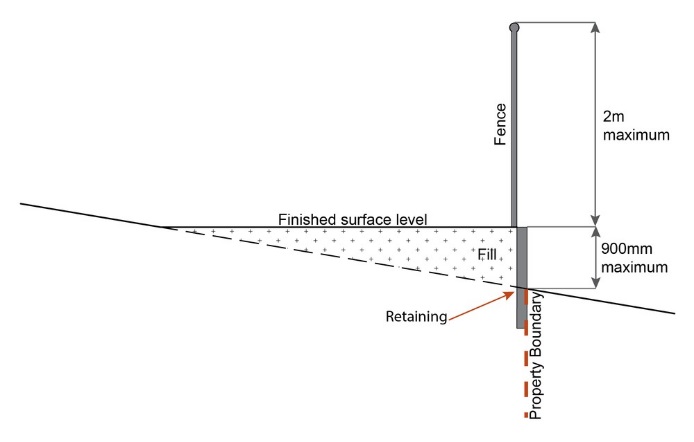 where height is greater than 900mm but no greater than 1.5m, are to be setback at least the equivalent height of the retaining structure from any property boundary; where height is greater than 1.5m, are to be setback and stepped 1.5m vertical: 1.5m horizontal, terraced, landscaped and drained as shown below. Figure - Cut 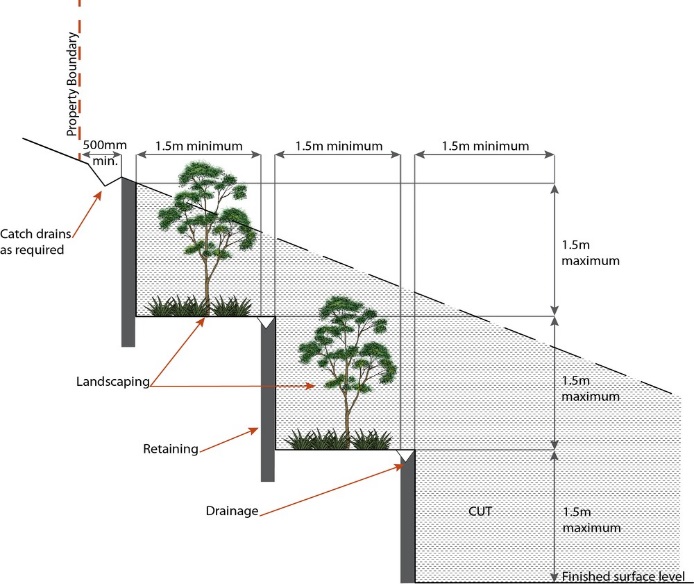 Figure - Fill 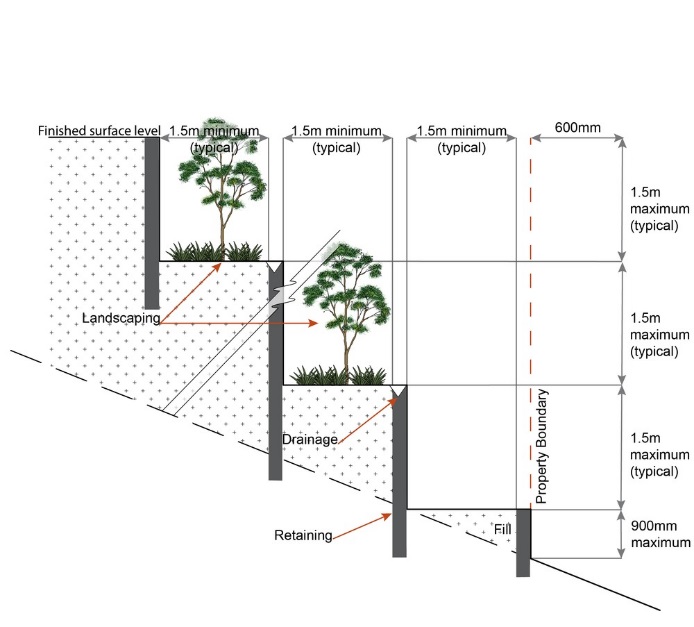 PO70All earth retaining structures within the land and around areas of cut on or near the boundaries of the site provide for live and dead loads associated with the current occupancy and use of the adjoining lots. No example provided.PO71All earth retaining structures adjoining land whose use rights or zoning allows for industrial development must provide for a minimum live load of 25kPA in the design of the retaining structure for these adjoining premises. No example provided.PO72Retaining walls:comply with the current edition of AS4678;are fully contained in the property boundaries;where agricultural drains, are to be provided behind all retaining walls at the base and connected to an approved point of discharge; where free draining gravel or filter material, are to be provided behind all retaining walls;include a concrete mowing edge strip (minimum width 200mm) provided along the toe of all retaining walls;have made provision for all services, including but not limited to, interallotment and roof-water drainage, water conduits, telecommunication, and power and gas conduits. No example provided.PO73Planning and design of all bridges considers the following:overall configuration and the road geometry or planning layout of the bridge and its approaches;design methodology, design parameters including design loadings, design life (minimum 100 years), materials and finishes and any proposed public utilities and services to run across the bridge; where the bridge is over a waterway; design ARI, the freeboard to design flood events or details of overtopping, allowance for debris loading and details of proposed scour and erosion protection to the waterway and embankments; where the bridge is proposed to be constructed as a feature of the estate, details of the materials, construction techniques, and a safety review of any architectural features of the bridge is provided. E73Bridges are to be designed and constructed in accordance with recommended best practice design guidelines as provided in Planning scheme policy - Integrated design. PO74All bridge construction activities protect the environmental values of the locality, while ensuring that the public safety is ensured prior to and during the construction of the structure. E74Construction management plans for the works provides for the following:proposed construction procedure and program;potential temporary works proposed for the construction;identification of all construction risks and methods for reducing these risks;public safety, amenity and site security;operating hours, noise and vibration controls;air and dust management;stormwater runoff, erosion and sediment control;waste and materials refuse management;traffic management;construction materials delivery and storage;location of construction office accommodation.AccessAccessPO75Rear lot access easements contain a driveway and provision for services appropriate to the use. E75Rear lot access easements contain all works associated with the access in accordance with Planning scheme policy - Integrated design. PO76Safe access is provided for all vehicles required to access the site.E76.1Site access and driveways are designed and located in accordance with the following:Where for a Council-controlled road, AS/NZS2890.1 section 3;Where for a State-Controlled road, the Safe Intersection Sight Distance requirements in AustRoads and the appropriate IPWEAQ drawings, or a copy of a Transport Infrastructure Act 1994, section 62 approval. PO76Safe access is provided for all vehicles required to access the site.E76.2Internal driveways and access ways are designed and constructed in accordance with AS/NZS2890.1 Parking facilities - Off street car parking and the relevant standards in Planning scheme policy - Integrated design. PO76Safe access is provided for all vehicles required to access the site.E76.3Access driveways, manoeuvring areas and loading facilities provide for the service vehicles listed in Schedule 8 Service vehicle requirements for the relevant use.  The on-site manoeuvring is to be in accordance with Schedule 8 Service vehicle requirements. PO76Safe access is provided for all vehicles required to access the site.E76.4The driveway construction across the verge conforms to the relevant standard drawing for the classification of the road in accordance with Planning scheme policy - Integrated design. Clearing of habitat trees where not located within the Environmental areas overlay mapClearing of habitat trees where not located within the Environmental areas overlay mapPO77Development ensures that the biodiversity quality and integrity of habitats is not adversely impacted upon but maintained and protected. Development does not result in the net loss of fauna habitat.  Where development does result in the loss of a habitat tree, development will provide replacement fauna nesting boxes at the following rate of 1 nest box for every hollow removed.  Where hollows have not yet formed in trees > 80cm in diameter at 1.3m height, 3 nest boxes are required for every habitat tree removed. Development does not result in soil erosion or land degradation or leave land exposed for an unreasonable period of time but is rehabilitated in a timely manner No example providedPO78Where clearing occurs in the Caboolture West local plan area, compensatory planting is located in the Green network precinct.No example provided.Values and constraint criteriaValues and constraint criteriaValues and constraint criteriaValues and constraint criteriaAcid sulfate soils - (refer Overlay map - Acid sulfate soils to determine if the following assessment criteria apply)Acid sulfate soils - (refer Overlay map - Acid sulfate soils to determine if the following assessment criteria apply)Acid sulfate soils - (refer Overlay map - Acid sulfate soils to determine if the following assessment criteria apply)Acid sulfate soils - (refer Overlay map - Acid sulfate soils to determine if the following assessment criteria apply)PO79Development avoids disturbing acid sulfate soils. Where development disturbs acid sulfate soils, development:is managed to avoid or minimise the release of surface or groundwater flows containing acid and metal contaminants into the environment; protects the environmental and ecological values and health of receiving waters;protects buildings and infrastructure from the effects of acid sulfate soils.E79Development does not involve:excavation or otherwise removing of more than 100m3 of soil or sediment where below than 5m Australian Height datum AHD; or filling of land of more than 500m3 of material with an average depth of 0.5m or greater where below the 5m Australian Height datum AHD. Environmental areas (refer Overlay map - Environmental areas to determine if the following assessment criteria apply)Environmental areas (refer Overlay map - Environmental areas to determine if the following assessment criteria apply)Environmental areas (refer Overlay map - Environmental areas to determine if the following assessment criteria apply)Environmental areas (refer Overlay map - Environmental areas to determine if the following assessment criteria apply)Vegetation clearing, ecological value and connectivityVegetation clearing, ecological value and connectivityPO80Development avoids a High Value Area or a Value Offset Area.  Where it is not practicable or reasonable for development to avoid these areas, development must ensure that: the quality and integrity of the biodiversity and ecological values inherent to a High Value Area and a Value Offset Area is maintained and not lost or degraded; mechanisms or processes are in place demonstrating that any detrimental impacts on biodiversity and ecological values is replaced, restored or rehabilitated, for example through the development of a Vegetation Management Plan and a Fauna Management Plan. No example provided.PO81Development provides for safe, unimpeded, convenient and ongoing wildlife movement and establishes and maintains habitat connectivity by: retaining habitat trees;providing contiguous patches of habitat;provide replacement and rehabilitation planting to improve connectivity;avoiding the creation of fragmented and isolated patches of habitat;providing wildlife movement infrastructure.No example provided.Vegetation clearing and habitat protectionVegetation clearing and habitat protectionPO82Development ensures that the biodiversity quality and integrity of habitats is not adversely impacted upon but maintained and protected. No example provided.PO83Development does not result in the net loss or degradation of habitat value in a High Value Area or a Value Offset Area.  Where development does result in the loss or degradation of habitat value, development will: rehabilitate, revegetate, restore and enhance an area to ensure it continues to function as a viable and healthy habitat area;provide replacement fauna nesting boxes in the event of habitat tree loss in accordance with Planning scheme policy - Environmental areas; undertake rehabilitation, revegetation and restoration in accordance with the South East Queensland Ecological Restoration Framework. No example provided.PO84Development ensures safe, unimpeded, convenient and ongoing wildlife movement and habitat connectivity by:providing contiguous patches of habitat;avoiding the creation of fragmented and isolated patches of habitat;providing wildlife movement infrastructure;providing replacement and rehabilitation planting to improve connectivity.No example provided.Vegetation clearing and soil resource stabilityVegetation clearing and soil resource stabilityPO85Development does not:result in soil erosion or land degradation;leave cleared land exposed for an unreasonable period of time but is rehabilitated in a timely manner.No example provided.Vegetation clearing and water qualityVegetation clearing and water qualityPO86Development maintains or improves the quality of groundwater and surface water within, and downstream, of a site by:ensuring an effective vegetated buffers and setbacks from waterbodies is retained to achieve natural filtration and reduce sediment loads; avoiding or minimising changes to landforms to maintain hydrological water flows;adopting suitable measures to exclude livestock from entering a waterbody where a site is being used for animal husbandry(4) and animal keeping(5) activities. No example provided.PO87Development minimises adverse impacts of stormwater run-off on water quality by:minimising flow velocity to reduce erosion;minimising hard surface areas;maximising the use of permeable surfaces;incorporating sediment retention devices;minimising channelled flow.No example provided.Vegetation clearing and access, edge effects and urban heat island effectsVegetation clearing and access, edge effects and urban heat island effectsPO88Development retains safe and convenient public access in a manner that does not result in the adverse edge effects or the loss or degradation of biodiversity values within the environment. No example provided.PO89Development minimises potential adverse ‘edge effects’ on ecological values by:providing dense planting buffers of native vegetation between a development, environmental areas and corridors;retaining patches of native vegetation of greatest possible size where located between a development,  environmental areas and corridors; ensuring that works and infrastructure are setback as far as possible from  environmental areas and corridors;landscaping with native plants of local origin.No example provided.PO90Development avoids adverse microclimate change and does not result in increased urban heat island effects.  Adverse urban heat island effects are minimised by: pervious surfaces;providing deeply planted vegetation buffers and green linkage opportunities;landscaping with local native plant species to achieve well-shaded urban places;increasing the service extent of the urban forest canopy.No example provided.Vegetation clearing and Matters of Local Environmental Significance (MLES) environmental offsetsVegetation clearing and Matters of Local Environmental Significance (MLES) environmental offsetsPO91Where development results in the unavoidable loss of native vegetation within a Value Offset Area MLES waterway buffer or a Value Offset Area MLES wetland buffer, an environmental offset is required in accordance with the environmental offset requirements identified in Planning scheme policy - Environmental areas. No example provided.Extractive resources transport route (refer Overlay map - Extractive resources (transport route and buffer) to determine if the following assessment criteria apply)Extractive resources transport route (refer Overlay map - Extractive resources (transport route and buffer) to determine if the following assessment criteria apply)Extractive resources transport route (refer Overlay map - Extractive resources (transport route and buffer) to determine if the following assessment criteria apply)Extractive resources transport route (refer Overlay map - Extractive resources (transport route and buffer) to determine if the following assessment criteria apply)PO92Development does not prevent or constrain the acquisition, construction or function and efficient transport of extractive material using a extractive resources transport route. E92Works are not carried out in a extractive resources transport route and buffer, other than on public roads.Heritage and landscape character (refer Overlay map - Heritage and landscape character to determine if the following assessment criteria apply)Heritage and landscape character (refer Overlay map - Heritage and landscape character to determine if the following assessment criteria apply)Heritage and landscape character (refer Overlay map - Heritage and landscape character to determine if the following assessment criteria apply)Heritage and landscape character (refer Overlay map - Heritage and landscape character to determine if the following assessment criteria apply)PO93Works do not:reduce public access to a heritage place, building, item or object;create the potential to adversely affect views to and from the heritage place, building, item or object;obscure or destroy any pattern of historic subdivision, historical context, landscape setting or the scale and consistency of the urban fabric relating to the local heritage place. No example providedPO94Works retain significant trees and incorporates them into the provision of infrastructure.No example provided.Landslide hazard (refer Overlay map - Landslide hazard to determine if the following assessment criteria apply)Landslide hazard (refer Overlay map - Landslide hazard to determine if the following assessment criteria apply)Landslide hazard (refer Overlay map - Landslide hazard to determine if the following assessment criteria apply)Landslide hazard (refer Overlay map - Landslide hazard to determine if the following assessment criteria apply)PO95Development:maintains the safety of people and property on a site and neighbouring sites from landslides;ensures the long-term stability of the site considering the full nature and end use of the development;ensures site stability during all phases of construction and development;minimises disturbance of natural drainage patterns of the site and does not result in the redirection or alteration of the existing flow if surface or groundwater minimises adverse visual impacts on the amenity of adjoining residents and provides a positive interface with the streetscape.E95Development does not:involve earthworks exceeding 50m3; involve cut and fill having a height greater than 600mm;involve any retaining wall having a height greater than 600mm;redirect or alter the existing flow of surface or groundwater.PO96Works are designed to respond to sloping topography in the siting, design and form of works by:minimising overuse of cut and fill to create single flat pads and benching;avoiding expanses of retaining walls, loss of trees and vegetation and interference with natural drainage systems;minimising any adverse impact on the landscape character of the zone.No example provided.Infrastructure buffers (refer Overlay map - Infrastructure buffers to determine if the following assessment criteria apply)Infrastructure buffers (refer Overlay map - Infrastructure buffers to determine if the following assessment criteria apply)Infrastructure buffers (refer Overlay map - Infrastructure buffers to determine if the following assessment criteria apply)Infrastructure buffers (refer Overlay map - Infrastructure buffers to determine if the following assessment criteria apply)PO97Development within a Bulk water supply infrastructure buffer is located, designed and constructed to:protect the integrity of the water supply pipeline;maintain adequate access for any required maintenance or upgrading work to the water supply pipeline;E97Development does not involve works in a Bulk water supply infrastructure buffer.PO98Development in a gas pipeline buffer:maintains adequate access for any required maintenance or upgrading work;minimises risk of harm to people and property.E98Development does not involve works in a gas pipeline buffer.PO99Development in a High voltage electricity line buffer:is located and designed in a manner that maintains a high level of  security of supply;is located and design so not to impede upon the functioning and maintenance of high voltage electrical infrastructure.E99Development does not involve works in a high voltage electricity line buffer.Overland flow path (refer Overlay map - Overland flow path to determine if the following assessment criteria apply)Overland flow path (refer Overlay map - Overland flow path to determine if the following assessment criteria apply)Overland flow path (refer Overlay map - Overland flow path to determine if the following assessment criteria apply)Overland flow path (refer Overlay map - Overland flow path to determine if the following assessment criteria apply)PO100Development:minimises the risk to persons from overland flow;does not increase the potential for damage from overland flow either on the premises or other premises, public land, watercourses, roads or infrastructure. No example provided.PO101Development:maintains the conveyance of overland flow predominantly unimpeded through the premises for any event up to and including the 1% AEP for the fully developed upstream catchment; does not concentrate, intensify or divert overland flow onto an upstream, downstream or surrounding property.No example provided.PO102Development does not:directly, indirectly or cumulatively cause any increase in overland flow velocity or level;increase the potential for flood damage from overland flow either on the premises or other premises, public lands, watercourses, roads or infrastructure. No example provided.PO103Development ensures that public safety and the risk to the environment are not adversely affected by a detrimental impact of overland flow on a hazardous chemical located or stored on the premises. E103Development ensures that a hazardous chemical is not located or stored in an Overland flow path area.PO104Development which is not in a Rural zone ensures that overland flow is not conveyed from a road or public open space onto a private lot. E104Development which is not in a Rural zone that an overland flow paths and drainage infrastructure is provided to convey overland flow from a road or public open space area away from a private lot. PO105Development ensures that inter-allotment drainage infrastructure, overland flow paths and open drains through private property cater for overland flows for a fully developed upstream catchment and are able to be easily maintained. E105.1Development ensures that roof and allotment drainage infrastructure is provided in accordance with the following relevant level as identified in QUDM: Urban area – Level III;Rural area – N/A;Industrial area – Level V;Commercial area – Level V.PO105Development ensures that inter-allotment drainage infrastructure, overland flow paths and open drains through private property cater for overland flows for a fully developed upstream catchment and are able to be easily maintained. E105.2Development ensures that inter-allotment drainage infrastructure is designed to accommodate any event up to and including the 1% AEP for the fully developed upstream catchment. PO106Development protects the conveyance of overland flow such that an easement for drainage purposes is provided over:a stormwater pipe if the nominal pipe diameter exceeds 300mm;an overland flow path where it crosses more than one premises;inter-allotment drainage infrastructure.No example provided.Additional criteria for development for a Park(57)Additional criteria for development for a Park(57)PO107Development for a Park(57) ensures that the design and layout responds to the nature of the overland flow affecting the premises such that: public benefit and enjoyment is maximised;impacts on the asset life and integrity of park structures is minimised;maintenance and replacement costs are minimised.E107Development for a Park(57) ensures works are provided in accordance with the requirements set out in Appendix B of the Planning scheme policy - Integrated design. Riparian and wetland setbacksRiparian and wetland setbacksPO108Development provides and maintains a suitable setback from waterways and wetlands that protects natural and environmental values.  This is achieved by recognising and responding to the following matters: impact on fauna habitats;impact on wildlife corridors and connectivity;impact on stream integrity;impact of opportunities for revegetation and rehabilitation planting;edge effects.E108Development does not occur within:50m from top of bank for W1 waterway and drainage line30m from top of bank for W2 waterway and drainage line20m from top of bank for W3 waterway and drainage line100m from the edge of a Ramsar wetland, 50m from all other wetlands.